ΑΓΓΛΙΚΑ ΣΤ1,2 ΔΗΜΟΤΙΚΟΥ-REVISION PART 3EXERCISE 1:The following sentences are in the wrong order. Number them so they are in the right order.(Οι προτάσεις είναι σε λάθος σειρά.Αρίθμησέ σωστά)			A DAY IN MY LIFE_____ I watch TV for one hour._____ I have dinner at 6:00 PM._____ I brush my teeth and eat breakfast._____ I have lunch at 12:30 PM._____ I do my homework after watching TV._____ I have Math and English lessons in the morning._____ I go to bed._____ My mother picks me up after school._____ I get up in the morning._____ I have music and computer lessons in the afternoon._____ My mother drives me to school._____ I go to sleep._____ I read a story book in bed.EXERCISE 2):READING TIME!!Read about Tom’s day and then write about your day.      TOM´S DAYI always get up at seven o'clock. Then I eat breakfast. I usually eat bread and drink a glass of milk. Then I feed the cat. I always eat lunch at eleven forty five. At lunch time I usually drink coke and eat a bowl of rice. I usually have dinner at six o'clock in the evening.Later, I do my homework and go to bed. I often go to bed at nine o'clock.EXERCISE 3):Write the nationalities next to the countries.EXERCISE4):Watch the video on YouTube and do the exercises.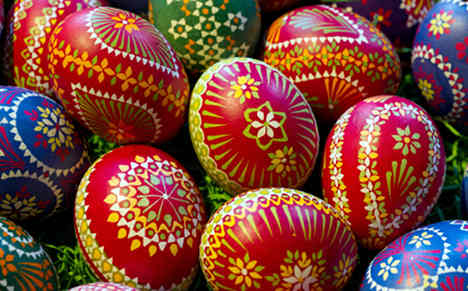 A British Easter: Traditionshttps://www.youtube.com/watch?v=UWtMkskB2QgA)Read the sentences and say if they are True (T) or False (F).The rabbits protect the eggs when you are on an easter hunt. _______In Easter, people feel the same excitement as in Christmas. _______Around Britain, you can find lots of chocolate eggs all over the shops. ______Chocolate eggs are the only Easter desserts. _______The egg hunt takes place inside their houses. _______Eggs remained with the same shape while decorating them. _______B)Read the definitions and complete with the suitable word.Easter Bunny Competition - rebirth - Greeting Easter Card -Hot Cross BunA little cake marked with a cross traditionally eaten on Good Friday. _____________________.A kind of letter that you send to your relatives to wish them a good Easter._____________________.A synonym of resurrection. In Easter, it is of Jesus Christ. _____________________.A creative activity about decorating hats with chicks, eggs..._____________________.1.Great Britaina.Dutch2.Portugalb.Spanish3.Russiac.British4.Hollandd.Swiss5.Germanye.Russian6.Switzerlandf.Portuguese7.Spaing.French8.Francef.German